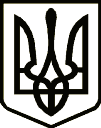 НОСІВСЬКА МІСЬКА РАДАВІДДІЛ ОСВІТИ, СІМ’Ї, МОЛОДІ ТА СПОРТУНАКазПро затвердження навчальних програм з позашкільної освітиВідповідно до Положення про позашкільний навчальний заклад, затвердженого Постановою Кабінету Міністрів України від 06.05.2001 № 433 (зі змінами), Положення про порядок організації індивідуальної та групової роботи в позашкільних навчальних закладах, затвердженого наказом Міністерства освіти і науки  України від 11.08.2004 № 651, зареєстрованим у Міністерстві юстиції України 20.08.2004 за № 1036/9635, на підставі рішення методичної ради  методичного кабінету Відділу освіти, сім'ї, молоді та спорту Носівської міської ради (протокол від 29.12.2024 № 03), враховуючи, що подані Комунальним закладом «Центр дитячої та юнацької творчості» Носівської міської ради, навчальні програми з позашкільної освіти розроблені згідно з вимогами, визначеними в листі Державної наукової установи «Інститут інноваційних технологій і змісту освіти» Міністерства освіти і науки України від 16.08.2023 № 21/08-1330 «Про методичні рекомендації щодо змісту та оформлення навчальних програм з позашкільної освіти», з метою забезпечення    діяльності   гуртків   у закладі   позашкільної  освіти   громади    н а к а з у ю:1. Затвердити навчальні програми з позашкільної освіти  за науково-технічним  напрямом:- «Цифрова фотографія» (1 рік навчання);- «Цікава інформатика» (1 рік навчання).2. Директору Центру дитячої та юнацької творчості (С.ТРЕЙТЯК) розглянути можливість щодо використання даних програм в освітньому процесі та оприлюднити їх на сайті закладу освіти.	    3. Відповідальність за виконання наказу покласти на директора Центру дитячої та юнацької творчості С.ТРЕЙТЯК. 	    4. Контроль за виконанням наказу покласти на завідувача методичним кабінетом О.МЕЛЬНИК.Начальник                                                                            Наталія  ТОНКОНОГ29 грудня  2023 року    м. Носівка			             №173